В соответствии с Положением о краевом конкурсе «Учитель года Забайкалья – 2023», утверждённого приказом Министерства образования и науки Забайкальского края от 12.12.2022 № 1051,  Положением об администрации муниципального района «Улётовский район» Забайкальского края, утверждённым решением Совета муниципального района «Улётовский район» Забайкальского края от 21.04.2017 № 380, в целях, в целях выявления талантливых педагогов образовательных организаций муниципального района «Улётовский район» Забайкальского края, их поддержки и поощрения, повышения социального статуса педагога и престижа педагогического труда, администрация муниципального района «Улётовский район» Забайкальского края постановляет:1. Провести районный этап конкурса «Учитель года - 2023» с                     08.02. 2023  по 10.02.2023.2. Утвердить Положение о проведении районного этапа конкурса «Учитель года Забайкалья - 2023» согласно приложению 1 к настоящему постановлению.3. Утвердить состав организационного комитета районного этапа конкурса «Учитель года Забайкалья - 2023» согласно приложению 2 к настоящему постановлению.4. Заведующей методическим кабинетом администрации муниципального района «Улётовский район» (Страмилова А.С.) организовать проведение районного этапа конкурса «Учитель года - 2023».5. Настоящее постановление официально опубликовать (обнародовать) на официальном сайте муниципального района «Улётовский район» в информационно-телекоммуникационной сети «Интернет» в разделе «Документы» - «Правовые акты администрации» и в разделе «Деятельность» - «Образование»  - «Методическая работа» -https://uletov.75.ru/.6.  Контроль за исполнением настоящего постановления возложить на заместителя главы муниципального района «Улётовский район» (C.В.Саранина).Глава муниципального района«Улётовский район»							      А.И.СинкевичПОЛОЖЕНИЕо проведении районного этапа конкурса «Учитель года - 2023»1. Общие положения1.1. Настоящее положение  определяет порядок организации и проведения районного этапа конкурса  «Учитель года - 2023» (далее – Конкурс), его организационное и методическое обеспечение, порядок участия в Конкурсе и определения победителей.2. Цели и задачи Конкурса2.1. Конкурс проводится с целью выявления талантливых учителей, их поддержки и поощрения, повышения их социального статуса и престижа педагогической профессии, распространения инновационного педагогического опыта лучших учителей Российской Федерации в соответствии с современными тенденциями развития российского образования, отраженными в Федеральном законе «Об образовании в Российской Федерации», профессиональном стандарте «Педагог (педагогическая деятельность в сфере дошкольного, начального общего, основного общего, среднего общего образования) (воспитатель, учитель)», федеральных государственных образовательных стандартах общего образования.3. Участники Конкурса3.1. Участниками Конкурса могут быть:Учителя со стажем педагогической работы не менее трех лет, которыеявляются педагогическими работниками образовательных организаций и соответствуют следующим критериям:– замещение по основному месту работы должности «Учитель» (к участию в конкурсе не допускаются руководители и заместители руководителей организаций, осуществляющих общеобразовательную деятельность, и их структурных подразделений, являющиеся учителями путём совмещения должностей);– преподавание учебных предметов, входящих в предметные области, определённые ФГОС.4. Порядок проведения Конкурса4.1. Конкурс проходит с 08 февраля 2023 года по 10 февраля 2023 года и включает в себя экспертизу материалов, представленных конкурсантами.4.2. Для участия в Конкурсе, работы в бумажном виде предоставляются в отдел образования и социальной политики администрации муниципального района «Улётовский район» Забайкальского края по адресу: с. Улёты, ул. Кирова, 68 «а», каб.№1, в электронном виде по адресу anna.stramilova.88@mail.ru4.3. Из числа работ, прошедших на  Конкурс определяются победители районного этапа Конкурса. 4.4. Конкурс «Методическое портфолио» включает в себя три конкурсных испытания: «Интернет-ресурс», «Эссе», «Медиавизитка».Конкурсное испытание «Интернет-ресурс».Цель: демонстрация использования информационно-коммуникационных технологий как ресурса повышения качества профессиональной деятельности педагога.Формат конкурсного испытания: представление Интернет-ресурса (личный сайт, страница, блог сайта образовательной организации), на котором можно познакомиться с участником конкурса и публикуемыми им материалами.Критерии оценки конкурсного испытания: информационная насыщенность, безопасность и комфортность виртуальной образовательной среды, использование инструментария социальной сети для обратной связи, актуальность информации, оригинальность и адекватность дизайна.Все критерии являются равнозначными и оценивается в семь баллов. Максимальный общий балл – 35.Конкурсное задание «Эссе».Цель: раскрытие мотивов выбора учительской профессии, собственных педагогических принципов и подходов к образованию, своего понимания миссии педагога в современном мире, смысла педагогической деятельности, демонстрация видения современных проблем и возможных путей их решения средствами образования.Формат конкурсного испытания: текст эссе (до шести страниц формата А4), тема которого определяется учредителями конкурса и размещается на официальном сайте образовательного учреждения и в сообществе ВКонтакте. Критерии оценки конкурсного испытания: языковая грамотность текста, обоснование актуальности, ценностная направленность, аргументированность позиции, формулирование проблем и видение путей их решения, рефлексивность, оригинальность изложения.Все критерии являются равнозначными и оцениваются в три балла. Максимальный общий балл – 21.Конкурсное испытание «Медиавизитка».Цель: демонстрация педагогического кредо и личностного потенциала участника конкурса.Критерии оценивания конкурсного задания: умение сформировать проблемы, задачи и результаты своей педагогической деятельности; достаточность информации, лаконичность (способность за короткое время представить основные идеи своей педагогической деятельности); личный имидж педагога (обаяние, умение подчеркнуть свои достоинства); креативный подход и творческие решения. Все критерии являются равнозначными и оценивается в 5 балла. Максимальный общий балл – 20.Медиавизитка участника финала Конкурса представляется в форме видеоролика (продолжительностью не более трех минут) и должна отображать наиболее значимые аспекты профессиональной деятельности и педагогической индивидуальности конкурсанта в контексте особенностей региона и образовательной организации, в которой он работает. Технические требования к видеоролику: - разрешение видео – не менее 1920х1080; - горизонтальная съемка; не менее 25 кадров в секунду; - пропорции видео – 16:9; - формат видео – .mov, mp4, AVI, wmv объемом не более 500 Мб. Видеоролик должен иметь заставку, содержащую сведения о конкурсанте (ФИО, должность, преподаваемый предмет/предметы) и общеобразовательной организации, в которой он работает. 4.5. Для участия в конкурсе необходимо представить материалы (документы) согласно перечню в электронном формате(тип файла: zip, rar, 7z):- представление по форме (Приложение 1);- заявление участника Конкурса по образцу (Приложение 2);- информационная карта участника Конкурса (Приложение 3);- согласие участника Конкурса на обработку персональных данных (Приложение 4);- справка об итогах школьного этапа Конкурса «Учитель года Забайкалья – 2023»;- медиавизитка участника Конкурса, созданная в соответствии с техническими требованиями к медиавизитке;- эссе на одну из предложенных тем;- скан-копия паспорта участника (первый разворот и страница с отметкой о регистрации);- скан-копия трудовой книжки участника (первый разворот и страница с информацией об актуальном месте работы) или выписку из электронной трудовой книжки.Не подлежат рассмотрению материалы, подготовленные с нарушением требований к их оформлению, а также поступившие в Оргкомитет позднее 8 февраля 2023 года. Материалы, предоставляемые на Конкурс, не возвращаются. 5. Подведение итогов Конкурса5.1. Конкурс проводится организационным комитетом, состав которого утверждается постановлением администрации муниципального района «Улётовский район» Забайкальского края.5.2. Конкурсные испытания оцениваются по бальной системе.5.3.Результаты оформляются протоколом, подписывается председателем организационного комитета и всеми членами организационного комитета.5.4. Решение организационного комитета окончательно и пересмотру не подлежит.5.5. Результаты Конкурса будут опубликованы через средства массовой информации после 10.02.2023 года.6. Награждение победителей конкурса6.1. По завершении Конкурса и на основании протокола организационного комитета победители награждаются грамотами и призами.6.2. Победитель Конкурса, занявший 1 место, будет рекомендован для участия в очном этапе краевого конкурса.____________________________________СОСТАВорганизационного комитета районного этапа конкурса «Учитель года Забайкалья - 2023»Председатель организационного комитета:Жапова Татьяна Николаевна - начальник отдела образования и социальной политики администрации муниципального района «Улётовский район».Члены организационного комитета:Страмилова Анна Сергеевна - заведующий методическим кабинетом;Дружинина Юлия Вячеславовна - ведущий специалист отдела образования и социальной политики администрации муниципального района «Улётовский район»;Фомина Татьяна Николаевна – учитель русского языка и литературы МБОУ Улётовская СОШ муниципального района «Улётовский район» Забайкальского края.________________________________________Приложение 1к Положению о проведениирайонного этапа конкурса«Учитель года Забайкалья - 2023»ПРЕДСТАВЛЕНИЕ(наименование заявителя*)выдвигает   	(фамилия, имя, отчество участника конкурса)(занимаемая должность и место работы участника конкурса)на участие в районном этапе конкурса «Учитель года Забайкалья - 2023».Адрес Интернет-ресурса участника конкурса: 	. Приложения:Заявление участника конкурсаИнформационная карта участника конкурсаФотографииСкан паспортаСкан трудовой книжкиМатериалы для участия в испытаниях заочного тура «Методическое портфолио» (ссылка на Интернет-ресурс, эссе, медиавизитка (видеоролик либо ссылка на него).Должность руководителя _________________________      _____________                                                                                (фамилия, имя, отчество)                                                                   (подпись)         М. П.(*Ф.И.О. в родительном падеже)Приложение 2к Положению о проведениирайонного этапа конкурса«Учитель года Забайкалья - 2023»ФИО учителя (в родительном падеже)____________________________________________________________________________________________________________________________________________________________________________________________________________(наименование учебного предмета)_____________________________________________________________________________(наименование образовательного учреждения)_____________________________________________________________________________Заявление.Я 	,(фамилия, имя, отчество)даю согласие на участие в районном этапе конкурсе «Учитель года Забайкалья - 2023» и внесение сведений, указанных в информационной карте участника конкурса, в базу данных об участниках Конкурса и использование, за исключением разделов 7-9 («Контакты», «Документы»), в некоммерческих целях для размещения в Интернете, буклетах и периодических изданиях с возможностью редакторской обработки.« 	»  	20 	                     ____________________Приложение 3к Положению о проведениирайонного этапа конкурса«Учитель года Забайкалья - 2023»Информационная карта участника регионального этапа конкурса«Учитель года Забайкалья - 2023»____________________________________________________________________(фамилия)____________________________________________________________________(имя, отчество)Девиз: __________________________________________________________*Поля информационной карты, выделенные курсивом, не обязательны для заполнения.Правильность сведений, представленных в информационной карте, подтверждаю: 	  ( ______________________________)                         (подпись)                                                                                     (фамилия, имя, отчество участника)«_ 	» 	20 	г.Приложение 4к Положению о проведениирайонного этапа конкурса«Учитель года Забайкалья - 2023»СОГЛАСИЕсубъекта персональных данных (заявителя) на обработку персональных данных«___»____________г.В соответствии с Федеральным законом от 27.07.2006 г. № 152-ФЗ «О персональных данных» я,___________________________________________________ ,(фамилия, имя, отчество полностью)Паспорт серия_____________ №________выдан ___________________________________________________________________________________«___»_________________года,(кем и когда выдан паспорт)проживающий (ая) по адресу________________________________________________свободно, своей волей и в своем интересе даю согласие уполномоченным должностным лицам (далее - Организатор) с использованием средств автоматизации и/или без использования таких средств (Согласие).Настоящее Согласие предоставляется:□ на обработку моих персональных данных (сбор, запись, систематизацию, накопление, хранение, уточнение (обновление, изменение), извлечение, использование, обезличивание, блокирование, удаление, уничтожение с использованием средств автоматизации или без использования таких средств)□ на обработку моих персональных данных Организатору□ на раскрытие персональных данных Оператору, уполномоченному Организатором на обработку персональных данных□ на раскрытие персональных данных неопределенному кругу лиц□ на включение моих персональных данных в общедоступные источники (публикацию)□ на обработку моих персональных данных, относящихся к специальным категориям, и их распространение (раскрытие неопределенному кругу лиц)□ на принятие решений, порождающих юридические последствия в отношении меня или иным образом затрагивающее мои права и законные интересы, на основании исключительно автоматизированной обработки моих персональных данных.Данное согласие распространяется на следующую информацию: фамилия, имя, отчество (в том числе предыдущие фамилии, имена и (или) отчества, в случае их изменения); число, месяц, год рождения; пол; адрес и дата регистрации по месту жительства (месту пребывания), адрес фактического проживания; номер контактного телефона или сведения о других способах связи; реквизиты страхового свидетельства обязательного пенсионного страхования; идентификационный номер налогоплательщика; иные персональные данные, необходимые для достижения целей, предусмотренных законодательными и иными нормативными правовыми актами Российской Федерации.Настоящее Согласие может быть отозвано путем направления мной соответствующего запроса в адрес Организатора.В случае неправомерного использования предоставленных мною персональных данных Согласие отзывается моим письменным заявлением.Данное Согласие действует с «__»________г. по «___»____________г._____________________________________________________________                            (Ф.И.О., подпись лица, давшего согласие)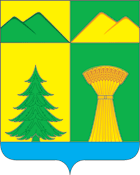 АДМИНИСТРАЦИЯ МУНИЦИПАЛЬНОГО РАЙОНА«УЛЁТОВСКИЙ РАЙОН»ЗАБАЙКАЛЬСКОГО КРАЯПОСТАНОВЛЕНИЕАДМИНИСТРАЦИЯ МУНИЦИПАЛЬНОГО РАЙОНА«УЛЁТОВСКИЙ РАЙОН»ЗАБАЙКАЛЬСКОГО КРАЯПОСТАНОВЛЕНИЕАДМИНИСТРАЦИЯ МУНИЦИПАЛЬНОГО РАЙОНА«УЛЁТОВСКИЙ РАЙОН»ЗАБАЙКАЛЬСКОГО КРАЯПОСТАНОВЛЕНИЕАДМИНИСТРАЦИЯ МУНИЦИПАЛЬНОГО РАЙОНА«УЛЁТОВСКИЙ РАЙОН»ЗАБАЙКАЛЬСКОГО КРАЯПОСТАНОВЛЕНИЕ«24» января 2023 года«24» января 2023 года№ 27/нс.УлётыО проведении районного этапа конкурса «Учитель года Забайкалья - 2023»О проведении районного этапа конкурса «Учитель года Забайкалья - 2023»О проведении районного этапа конкурса «Учитель года Забайкалья - 2023»О проведении районного этапа конкурса «Учитель года Забайкалья - 2023»Приложение 1к постановлению администрациимуниципального района«Улётовский район»от «24» января 2023 года № 27/нПриложение 2к постановлению администрациимуниципального района«Улётовский район»от «24» января 2023 года № 27/ н1. Общие сведения1. Общие сведенияСубъект Российской ФедерацииНаселенный пунктДата рождения (день, месяц, год)Место рожденияАдреса в Интернете (сайт, блог и т.д.), где можно познакомиться с участником и публикуемыми им материалами2. Работа2. РаботаМесто работы (наименование образовательного учреждения в соответствии с уставом)Занимаемая должностьПреподаваемые предметыКлассное руководство в настоящее время, в каком классеОбщий трудовой и педагогический стаж (полных лет на момент заполнения анкеты)Квалификационная категорияПочетные звания и награды (наименования и даты получения)Послужной список (места и сроки работы за последние 10 лет)1Преподавательская деятельность по совместительству (место работы и занимаемая должность)3. Образование3. Образование3. ОбразованиеНазвание и год окончания учреждения профессионального образованияСпециальность, квалификация по дипломуДополнительное профессиональное образование за последние три года (наименования образовательных программ, модулей, стажировок и т. п., места и сроки их получения)Знание иностранных языков (укажите уровень владения)Ученая степеньНазвание диссертационной работы (работ)Основные публикации (в т.ч. брошюры, книги)4. Социально значимая деятельность4. Социально значимая деятельность4. Социально значимая деятельностьЧленство в Профсоюзе (наименование, дата вступления) Участие в других общественных организациях (наименование, направление деятельности и дата вступления)Участие в волонтерской деятельности)Участие в разработке и реализации муниципальных, региональных, федеральных, международных социальных программ и проектов (с указанием статуса участия)5. Семья5. Семья5. СемьяСемейное положение Дети (пол и возраст)6. Досуг6. Досуг6. ДосугМиссия учителяМиссия учителяПрофессиональные и личностные ценности Профессиональные и личностные ценности 7. Контакты7. Контакты7. КонтактыРабочий адрес с индексомДомашний адрес с индексомРабочий телефон с междугородним кодомДомашний телефон с междугородним кодомМобильный телефон с междугородним кодомФакс с междугородним кодомРабочая электронная почтаЛичная электронная почтаАдрес личного сайта в ИнтернетеАдрес школьного сайта в Интернете